Frage-Bogen Berufs-Ausbildungs-AssistenzBitte geben Sie Ihr Alter und Ihr Geschlecht an:Sie haben die Berufs-Ausbildungs-Assistenz genutzt.
BAS ist die Abkürzung dafür. 
Danke, dass Sie diesen Frage-Bogen ausfüllen!Bitte beantworten Sie die folgenden Fragen.
Bitte kreuzen Sie an, was für Sie stimmt.Wenn Sie etwas nicht verstehen, 
können Sie uns fragen.Bitte umblättern!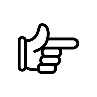 Bitte umblättern! Bitte umblättern! Alter: ………… Jahre ………… Jahre ………… Jahre ………… JahreGeschlecht:Ich fühle mich …männlichweiblichweder männlich 
noch weiblich (divers)Ich hatte in der BAS eine gute Ansprech-Person.Ich hatte in der BAS eine gute Ansprech-Person.Ich hatte in der BAS eine gute Ansprech-Person.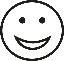 stimmt sehr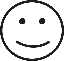 stimmt eher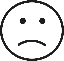 stimmt weniger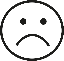 stimmt nichtDie BAS hat mich im Betrieb gut unterstützt.Die BAS hat mich im Betrieb gut unterstützt.Die BAS hat mich im Betrieb gut unterstützt.stimmt sehrstimmt eherstimmt wenigerstimmt nichtIch bin mit dem Ergebnis der Teilnahme zufrieden.Ich bin mit dem Ergebnis der Teilnahme zufrieden.Ich bin mit dem Ergebnis der Teilnahme zufrieden.stimmt sehrstimmt eherstimmt wenigerstimmt nichtIch habe die Berufs-Schule 
mit Hilfe der BAS leichter geschafft 
(zum Beispiel dank Lern-Begleitung 
und Gesprächen).Ich habe die Berufs-Schule 
mit Hilfe der BAS leichter geschafft 
(zum Beispiel dank Lern-Begleitung 
und Gesprächen).Ich habe die Berufs-Schule 
mit Hilfe der BAS leichter geschafft 
(zum Beispiel dank Lern-Begleitung 
und Gesprächen).stimmt sehrstimmt eherstimmt wenigerstimmt nichtIch habe keine Berufs-Schule besucht.Ich habe keine Berufs-Schule besucht.Ich habe mich bei Schwierigkeiten
gut von der BAS begleitet gefühlt.Ich habe mich bei Schwierigkeiten
gut von der BAS begleitet gefühlt.Ich habe mich bei Schwierigkeiten
gut von der BAS begleitet gefühlt.stimmt sehrstimmt eherstimmt wenigerstimmt nichtIch hatte keine Schwierigkeiten.Ich hatte keine Schwierigkeiten.Was kann die BAS besser machen?
Hier können Sie Ihre Ideen aufschreiben.